Paskaidrojuma raksts Rēzeknes novada pašvaldības saistošajiem noteikumiem „Rēzeknes novada pašvaldības nolikums”Domes priekšsēdētājs                                                                                               Monvīds Švarcs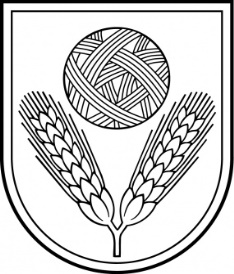 Rēzeknes novada DomeReģ.Nr.90009112679Atbrīvošanas aleja 95A, Rēzekne, LV – 4601,Tel. 646 22238; 646 22231, Fax. 646 25935,e–pasts: info@rezeknesnovads.lvInformācija internetā: http://www.rezeknesnovads.lvPaskaidrojuma raksta sadaļasNorādāmā informācija1. Mērķis un nepieciešamības pamatojumsŠobrīd pašvaldības darba organizācijas jautājumus, kā arī jautājumu par pašvaldības pārvaldes organizācijas, lēmumu pieņemšanas kārtības, iedzīvotāju tiesības un pienākumus vietējā pārvaldē nosaka Rēzeknes novada pašvaldības 2021.gada 1.jūlija saistošie noteikumi Nr.1 „Rēzeknes novada pašvaldības nolikums”, turpmāk - Saistošie noteikumi Nr.1 (parakstīti 01.07.2021., stājušies spēkā 02.07.2021.).2023.gada 1. janvārī stājies spēkā Pašvaldību likums.Atbilstoši Pašvaldību likuma Pārejas noteikumu 6.punktam, dome izvērtē uz likuma “Par pašvaldībām” normu pamata izdoto saistošo noteikumu atbilstību Pašvaldību likumam un izdod jaunus saistošos noteikumus atbilstoši Pašvaldību likumā ietvertajam pilnvarojumam. Līdz jaunu saistošo noteikumu spēkā stāšanās dienai, bet ne ilgāk kā līdz 2024.gada 30.jūnijam piemērojami uz likuma “Par pašvaldībām” normu pamata izdotie saistošie noteikumi, ciktāl tie nav pretrunā ar Pašvaldību likumu.Ņemot vērā iepriekšminēto, nepieciešams izdodot jaunus saistošos noteikumus.Saistošo noteikumu izdošanas pamatojums - Pašvaldību likuma 49.pants.Saistošie noteikumi nosaka pašvaldības institucionālo sistēmu un darba organizāciju, tostarp: 1) pašvaldības administrācijas struktūru; 2) publisko tiesību līgumu noslēgšanas procedūru; 3) pašvaldības administrācijas izdoto administratīvo aktu apstrīdēšanas kārtību; 4) kārtību, kādā domes deputāti un pašvaldības administrācija pieņem apmeklētājus un izskata iesniegumus; 5) kārtību, kādā pašvaldības amatpersonas rīkojas ar pašvaldības mantu un finanšu resursiem; 6) kārtību, kādā pašvaldība sadarbojas ar pilsoniskās sabiedrības organizācijām (biedrībām un nodibinājumiem) un nodrošina sabiedrības iesaisti pašvaldības darbā; 7) kārtību, kādā organizējama publiskā apspriešana; 8) kārtību, kādā iedzīvotāji var piedalīties domes un tās komiteju sēdēs; 9) citus likumā noteiktos jautājumus.2.Fiskālā ietekme uz pašvaldības budžetu Ietekme uz budžetu nav konstatēta.Saskaņā ar Pašvaldību likuma Pārejas noteikumu 7.punktu finansējums līdzdalības budžetam jāparedz, sākot no 2025.gada.3. Sociālā ietekme, ietekme uz vidi, iedzīvotāju veselību, uzņēmējdarbības vidi pašvaldības teritorijā, kā arī plānotā regulējuma ietekme uz konkurenciSaistošie noteikumi neparedz ietekmi uz vidi, iedzīvotāju veselību, uzņēmējdarbības vidi, ietekmi uz konkurenci, jo nosaka pašvaldības darba pamatprincipus, administratīvo struktūru un darba organizāciju.4. Ietekme uz administratīvajām procedūrām un to izmaksām	Saistošo noteikumu piemērošanas jautājumos privātpersona var vērsties Rēzekne novada pašvaldības iestādē – Centrālajā pārvaldē – Atbrīvošanas alejā 95A, Rēzeknē vai jebkurā no Rēzeknes novada pašvaldības iestādēm - Dricānu apvienības pārvaldē,  Kaunatas apvienības pārvaldē, Maltas apvienības pārvaldē, Nautrēnu apvienības pārvaldē, Viļānu apvienības pārvaldē un to teritoriālajās vienībās.Administratīvo procedūru izmaksas nav paredzētas.5. Ietekme uz pašvaldības funkcijām un cilvēkresursiemSaistošie noteikumi nosaka Rēzeknes novada pašvaldības institucionālo sistēmu un darba organizāciju. Papildu cilvēkresursu iesaiste saistošo noteikumu īstenošanā netiek paredzēta.6. Informācija par izpildes nodrošināšanuIzpildes nodrošināšanai papildu resursi nav nepieciešami.Ar Pašvaldību likuma spēkā stāšanos ir paredzēta jauna institūta izveide ir Iedzīvotāju padome, ko pašvaldība var izveidot saskaņā ar Pašvaldību likuma 58.pantu un saistošo noteikumu 67.punktu. Par padomes izveidošanu tiek pieņemts domes lēmums un izdoti saistošie noteikumi - padomes nolikums, kurā paredz padomes izveidošanas un darbības nosacījumus. 7. Prasību un izmaksu samērīgums pret ieguvumiem, ko sniedz mērķa sasniegšanaSaistošie noteikumi ir piemēroti iecerētā mērķa sasniegšanas nodrošināšanai.Saistošo noteikumu mērķis ir nodrošināt Rēzeknes novada pašvaldības nolikuma atbilstību augstāka spēka normatīvo aktu prasībām, tai skaitā Pašvaldību likumam.8.Izstrādes gaitā veiktās konsultācijas ar privātpersonām un institūcijāmSaistošo noteikumu projekts 2023.gada 22.februārī nodots sabiedrības viedokļa noskaidrošanai, publicējot Rēzeknes novada pašvaldības tīmekļa vietnē www.rezeknesnovads.lv. Viedokļa izteikšanas termiņš noteikts divas nedēļas no publicēšanas dienas.